   安远县行政审批局关于2023年度法治政府建设工作情况的报  告今年以来，县行政审批局深入贯彻落实省、市、县法治政府工作部署和要求，紧紧围绕党的二十大报告中“扎实推进依法行政”的要求，将学习习近平法治思想与深化“放管服”改革、优化营商环境、提升政务服务水平等工作结合起来，把全面依法治县及法治政府建设融入到行政审批业务办理的各个环节，以法治思维推动各项工作落细、落实、落优。我局“政务云闹钟”、企业注销“一链销6+N”、企业全生命周期服务模式等经验做法得到了省政府职转变能和“放管服”改革简报、江西改革、省政府每日要情、江西政务服务资讯、政务服务管理专刊、江西营商周刊等省级主流平台宣传推介。现将2023年法治政府建设工作总结和2024年工作要点报告如下：一、夯实法治建设工作基础（一）加强组织领导。我局高度重视法治安远建设工作，积极推进依法行政。局党组充分发挥总揽全局的领导核心作用，党组书记切实履行相关职责，将普法工作做实做细，在全局形成“一把手”负责、分管负责人主抓、政策与法规股牵头抓、业务科室配合抓的工作机制，并对法治政府建设年度重点工作作出了具体部署并进行了任务分解到具体股室，确保工作落实到位。（二）强化教育培训。为提高干部职工法律意识，提高依法办事能力和水平，我局采取多种形式，有计划、有步骤地开展了一系列法治教育学习活动。一是领导干部带头学。我局领导班子成员带头学法、讲法和守法，以主题教育为契机，采取集中学习和自学相结合，学习了《宪法》、《中华人民共和国民法典》、《江西省优化营商环境条例》等法律法规，同时在江西干部网络学院积极选学法律相关的课程，不断提高了自身法律素质。二是日常学习常抓不懈。我局结合具体工作，开展了“深化主题教育为民办实事 推动政务服务效能提升”活动，严格落实党组中心组扩大学法、局长办公会常态学法、青年干部岗位培训学法、“技能大比武”比赛学法等制度，认真学习了新版《市场主体登记管理条例》及《实施细则》、《企业投资核和备案管理条例》等业务法规，为我局干部职工依法行政、高效服务奠定了理论基础。（三）落实宣传责任。一是利用政务服务中心办事群众多、人流密集的优势，在服务中心大厅LED电子显示屏滚动播放倡议书，张贴法治宣传海报、发放宣传读本，以多样化宣传措施，让法律法规走向群众身边。二是结合“企业走访日”、“文明集市”活动，向企业、群众宣传《江西省优化营商环境条例》、工程项目建设一站式集成审批流程、惠企政策兑现、“一次不用跑”等政策法规，实现靶向宣传。三是积极组织干部参加“百万网民学法律”，提高干部职工运用法治思维和法治方式解决问题的能力，营造了良好的普法氛围。二、突出法治建设工作成效（一）聚焦创新改革，全面优化营商环境1. 创新“政务云闹钟”服务。通过短信和电话的方式，对即将到期的证照进行事前提醒，推行免证办、上门办、不见面办等机制，破解“证件超期之痛”。目前，已开展提醒服务2.5万次。该项改革经验得到省政府职转变能和“放管服”改革简报、江西改革、省政府每日要情等主流平台推荐。2. 建立企业注销“一链销6+N”模式。将企业注销登记涉及的6个环节与N种涉企经营许可注销合并办理，纳入17个领域168项涉企经营许可，破解市场主体退出难题。目前，已为527家市场主体办理“一链销6+N”业务。该项经验做法得到江西改革、江西营商等主流平台宣传推介。3. 探索企业全生命周期服务模式。学习借鉴大湾区改革经验，开展企业全生命周期服务改革，设立“企业全生命周期综合窗口”，将196项涉企事项全部整合进综合窗口，同时实行证照联办改革，推动部门联动、流程再造、信息共享和业务融合。目前，已推出41组“证照联办”套餐，为1812家企业提供了证照联办服务。该项经验做法得到江西政务服务、江西营商等平台推介。4. 推行“企业开办一窗通”。在银行网点设立“企业开办一窗通”服务窗口，配置智能终端，利用银行网点点多面广的特点，实现企业开户开办“一次办”、“就近办”。目前，已与邮储银行、中国银行开展了“企业开办一窗通”合作。5. 拓展“跨省通办”朋友圈。在与深圳福田区开展“跨省通办”合作的基础上，2023年再与福建省武平县、广东省平远县签约合作，扩大“跨省通办”覆盖面。目前，已实现202个政务服务事项“跨省通办”。（二）聚焦重点任务，激发市场主体活力1. 深化“市县同权”改革。全面承接市级“市县同权”改革事项，推动落实行政审批“2号章”，已使用“2号章”办理证照16张，促进改革实效持续显现。选派业务骨干到市行政审批局跟班学习，提升2023年“市县同权”改革事项承接能力。优化审管互动平台运用，推送准时认领率100%。2. 推进工程建设项目审批改革。持续推进施工图审查改革，对社会投资低风险项目简化审批，目前已简化办理低风险工程建设项目7个，15个项目享受施工图审查改革红利12万余元；印发《安远县优化房地产开发项目竣工联合验收和强化交房管理工作方案》，实行提前防控、预先化解验收难点；持续巩固工程建设项目“一站式集成”审批改革。今年以来，我县策划生成应用率、联合验收率均为100%。3. 深化惠企政策兑现改革。升级“亲清赣商”惠企政策兑现平台，优化惠企政策兑现“线上一网、线下一窗”服务体系，强化对惠企资金的保障力度，推行“免申即享”快速兑现改革，实现惠企政策兑现“一站式”直达企业。2023年以来，共为211家企业，兑现惠企资金1.394亿元。4. 落实“一件事一次办”改革。在政务服务网和“赣服通”安远分厅开设“一件事一次办”服务专区，完成上线国家和省部署的22项“一件事”，推动各部门开展“一件事”掌上办；搭建企业全生命周期平台，上线51个企业“一件事”，实现涉企事项集成化、场景化线上服务。5. 建设“政务服务综合体”。按“1+6”要求，将关联事项窗口整合精简，打造公安、医保、税务、人社、不动产、公积金6个专业综窗和1个大综窗，形成“综合受理+全科审批”事项清单和服务指南，推行“综合受理+全科审批”。开展2期行政办事员职业技能培训，夯实行政办事员持证上岗基础，推动县级政务服务大厅向政务服务综合体提标升级。（三）聚焦数字赋能，推动智慧政务转型1. 升级数字服务平台。升级完善一体化政务服务平台枢纽功能，优化“一窗式”综合受理平台、江西政务服务网平台，完善电子证照、电子印章、电子签名等基础证照库建设。建设“赣服通”安远分厅5.0，搭建了预约叫号、帮代办、审批勘察视频辅助等平台。目前，“赣服通”依申请政务服务事项查询办理率已达100%。2. 打造自助服务新样板。对标湾区，建设园区“云服务”大厅，推出全省首个县级政务大厅具备智能办事交互能力的“政务数字人”，通过AI、远程控制、等技术实现问办协同。升级改造政务服务大厅24小时服务专区，配置赣服通、企业开办等13台多样化自助设备，实现涉及18个审批单位的217个事项自助办。3. 推进“无实体印章”“无纸质证明”城市改革。印发《安远县推行“无实体印章”“无纸质证明”城市改革工作方案》，全面梳理电子证照入库清单、免证办理事项清单，拓展电子印章、电子证照和“无证明”办事场景，推动企业群众“免证办事”。目前电子证照和电子印章已在市场监管、工程建设、纳税缴费、住房公积金等多领域推广应用。三、存在问题及不足虽然今年我局的法治政府工作取得了一定成效，但仍存在创新工作思路、方法研究不够，普法的针对性、时效性有待提高等问题。四、2024年工作要点（一）优化审批流程，提升群众办事体验。深化“市县同权”改革，提升“就近办、不出县”改革成效。优化“集成办”服务，不断拓展服务领域，实现更多企业和个人高频事项集成协同办理，（二）强化服务能力，提升综合服务水平。深度整合审批流程相近业务和关联事项，推进“综合受理+全科审批”模式，实现“全员受理、全科审批”。对标湾区，创新创优服务举措，着力为办事人员提供与大湾区“无差别”办事体验，满足企业群众集成化办事需求。（三）推动信息共享，提升智慧服务能力。深化数字政务改革，推进赣服通6.0建设，拓展数字政务应用服务，推动更多“掌上办”智慧服务落地，为企业群众提供便捷高效的“掌上办”“网上办”服务。安远县行政审批局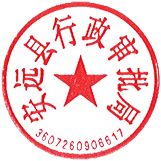 2023年11月16日